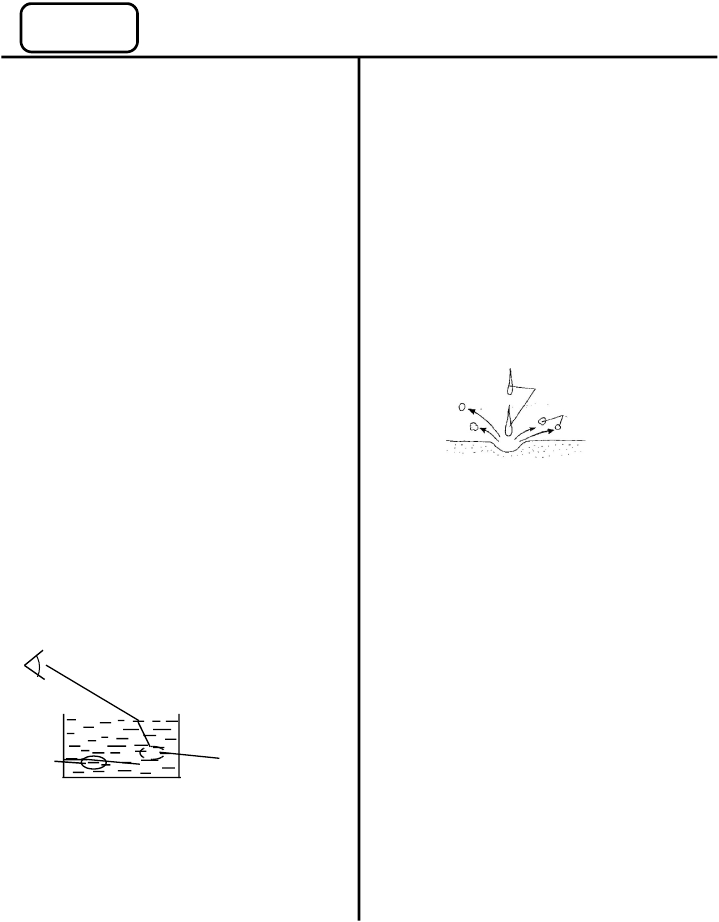 STANDARD SEVEN 2011SCIENCETIME:    1HOUR  40MINS1.	Which of the following gases is used by legumesto make proteins?A. Nitrogen	B. OxygenC. Carbon dioxide	D. Inert gases2.	The composition of carbon dioxide in the air isA. 78%	B. 21%C. 0.03%	D. 0.97%3.	Which one of the following blood vessels carryoxygenated blood?A. Pulmonary veinB. Left auricleC. AortaD. Pulmonary artery4.	The constituent of blood that helps in clotting isA. plasma8.         A wooden door is an example ofA. transparent materialB. transluscent materialC. opaque materialsD. materials that allow light to pass through9.         Which one of the following is a modern methodof preserving fruits?A. CanningB. SmokingC. Use of honeyD. Drying10.       All the following methods of food preservationworks by removing water from food exceptA. SaltingB. Use of honeyB. white blood cellsC. plateletesC. SmokingC. Canningrain dropsD. red blood cells5.	Which one of the following is true about veins?A. They carry blood away from the heartB. They have thick wallsC. When cut blood comes out in spurtsD. they carry blood under low pressure6.	The use of a mirror is a good demonstration ofA. refraction of lightB. reflection of lightC. light travelling in a straight lineD. transparent materialsUse the diagram below to answer question 7position of coinas seen by the eye7.	The property of light demonstrated in thediagram above isA. reflection of lightB. refraction of lightC. apparent bend of light in airD. speed of light in liquids1soil  particles11.The type of erosion demonstrated in the diagramabove isA. sheet erosion           B. gulley erosionC. splash erosion          D. rill erosion12.       The most common type of erosion that is causedby wind isA. rill erosion               B. gulley erosionC. splash erosion          D. sheet erosion13.       Which one of the following water borne diseasescan be prevented by wearing protective clotheswhen handling stagnant water?A. Cholera                   B. BilharziaC. Typhoid                   D. Diarrhoea14.       A child was taken to hospital showing thefollowing symptoms.(i) Blood in faeces(ii) Diarrhoea(iii) Itching in the bowels(iv) Blood in the last drops of urineWhich water borne disease was the child mostlikelysuffering from?A. Typhoid	B. Cholera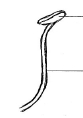 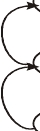 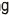 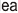 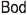 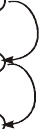 C. Malaria	D. Bilharzia15.	Which one of the following constituents of abalanced diet for animals is needed in the leastamount?A. Minerals	B. CarbohydratesC. Fats and oils	D. Water16.	A method of grazingthat would be least convinientfor a farmer with a large herd isA. strip grazingB. herdingC. stall feedingD. paddocking17.	Which one of the following is NOT a rotationalmethod of grazing?A. paddockingB. stall feedingC. tetheringD. strip grazing18.	Dairy meal is an example of ________ type ofanimal feed.A. fodder cropB. concentratesC. pastureD. preserved feed19.	Which is the third and seventh planet in the solarsystem respectively?A. Earth and neptuneB. Mars and jupiterC. Earth and plutoD. Mars and uranus(iv) Allow diffusion of digested food into bloodcellsThe blood vessel is most likely to beA. artery                      B. heartC. vein                         D. capillary23.       Which one of the following groups consist oflegal drugs only?A. Tea, coffee, alcohol, khatB.Alcohol, bhang, inhalants, mandarxC. Tea, cocaine, inhalant. mandraxD. Tobacco, miraa, illicit brew, coffee24.       Which two of the following is a health effects ofdrug abuse?A. Loss of incomeB. RapeC. Marital conflictsD. Lack of concentration25.       Which one of the following is a misconceptionabout HIV/AIDs?A. Old people above 60 years cannot get HIV/AIDsB. HIV/AIDs is a curse from GodC. HIV/AIDs is caused by witchcraftD. HIV/AIDs is a punishment from God26.       A drug that is commonly abused throughinjection isA. mandrax                  B. heroineC. cocaine                   D. khatStudy the diagram representing the humancirculation system and answer questions 27-2820.antherfilamentThe part of the flower in the diagram above iscollectively calledT                                               QS                                               RA. corolla	B. styleC. pistil	D. stamen21.	What is the name of the liquid part of the blood?A. Plasma	B. PlateletesC. Haemoglobin	D. Water22.	Below are characteristics of a certain bloodvessel.(i) Found all over the body(ii) Have very thin single cell walls(iii) Have no valves227.       The blood vessel marked S isA. vena cava                B. aortaC. pulmonary vein        D. pulmonary artery28.       Which two blood vessels carry oxygenatedblood?A. T and Q                  B. T and SC. Q abd R                  D. T and R29.       The third dose of DPT vaccine is given atA. 6 weeks                  B. 3 monthsC. 10 weeks                D. 14 weeks30.	Which vaccine is administered in form of drops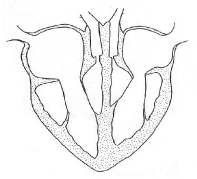 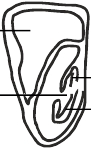 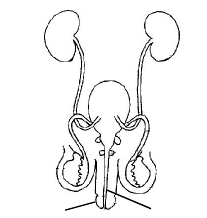 through the mouth?A. BCG	B. DPTC.Anti-polio	D.Anti-measles31.	Use the diagram of the heart below toanswer  the question that followUse the diagram showing a maize seedbelow to answer question 36DAC36.	The part of the seed labelled A isA. Plumule	B. RadicleBTTrhe part marked T is calledA. right auricle	B. rigt ventricleC. right ventricle	D. leaft auricle32.	Which one of the following correctlydefines crosspollination?A. Transfer of pollen grains from anthers to thestigma within the same flowerB. Transfer of pollen grains from the anthers ofone flower to the stigma of another flower onthe same plant.C. Transfer of pollen grains from the anthers ofone flower to stigma of another flower of thesame kindD. Transfer of pollen grains from the anthers ofone flower to stigma of another flower of adiffrent kind33.	Below are characteristics of flowers(i) Have dull coloured petals(ii) Have bright coloured flowers(iii) Are small in size(iv) Produce nectarWhich of the above are characteristics of insectpollinated flower?A. (i), (ii)	B. (iii), (iv)C. (i), (iii)	D. (ii), (iv)34.	The part of a seed that protect it inner parts iscalled ________A.hilium	B. micropyleC. endosperm	D. testa35.	Which of the following statements is trueabout sepals?A. They are collectively called calyxB. They are brightly colouredC. They are collectively called corollaD. They are the outermost part of the flower3C. Endosperm              D. Testa37.       Whic one of the following stages of seedgermination is the last to occur?A. The radicle comes out and grows downwardsB. The plumule comes out and grows upwardsC. The seed absords waterD. The testa burst open38.       Exchange of gases in the human breathingsystem takes in the placeA. heart           B. lungsC. nose            D. daiphragm39.       Which one of the following is an emotional changeduring adolesence?A. Broadening of hipsB. Feeling of embarrasment about changesoccuring in the bodyC. Growing of hair on the chest, under thearmpits and pubic areaD. Appearing of pimples on the faceuse the diagram of the male reproductivesystem below to answer question 40 and 41Y                      X40.       What is the name of the tube marked X?A. Penis                       B. UrethraC. Ureter                     D. Sperm duct41.	The function of the part marked Y is to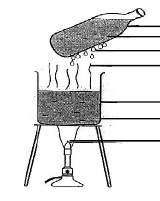 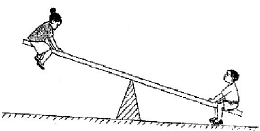 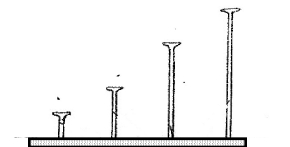 A. Produce male reproductive cellsB. Produce semenC. Introduce sperms into the vaginaD. Store sperms42.	What is the name of the tube that allows an ovumto move from the ovary to the uterus in a femalereproductive system?A. Oviduct	B. VaginaC. Cervix	D. VulvaIn order to balance,A. Mweu should move nearer to JuliaB. Julia should be moved closer to MweuC. The pivot should be moved closer to JuliaD. Mweu and Julia should sit at equal distancesfrom pivot.48.       Which one of the following is acharacteristic ofgases?A. Have definate shapeB. Have no definate volume43.	A deficiency disease that is caused by lack ofC. Occupies spaceDcalcium in the body isA. Marasmus	B.AnaemiaC. Rickets	D. KwashiorkorD. Takes the shape of the containerC44.	If medicine remains after taking the prescribeddose, it is advisable toA. dispose of the medicineB. give it someone else with the same sicknessC. continue taking it until it is finishedD. keep it and use later.AB45.bottlecold  waterwater  dropletswater  vapoursufuriawaterheatThe process investigated in the experiment shownabove isIn an experiment, class seven pupils drove fournails of the same size on a piece of wood anddifferent depths as shown.49.    Which nail produced the softest sound when hit?A.                    B.               C.                D.50.       Which one of the following would make pullingof a heavy box along a flat surface easier?A. Smearing oil on the log of wood.B. Smearing oil on the flat surface.C. Placing rollers on the flat surface.D. Wearing shoes with rough soles.A. evaporation	B. convectionC. freezing	D. condensation46.	Heat from the sun reaches us mainly throughA. conductionB. radiationC. convectionD. radiation and conduction47.	Mweu and Julia were balancing on a see-saw asshown below. Mweu was 50kg and Julia 35kg.JuliaMweu4